बागमती प्रदेश सरकार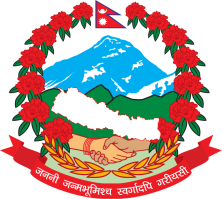 कृषि तथा पशुपन्छी विकास मन्त्रालयकृषि विकास निर्देशनालयमाटो तथा मल परीक्षण प्रयोगशालाहेटौंडा, मकवानपुरदरखास्त फाराम(क) वैयक्तिक विवरण(ख) शैक्षिक योग्यता/तालिम (दरखास्त फाराम भरेको पदको लागि चाहिने आवश्यक न्यूनतम शैक्षिक योग्यता/तालिम मात्र उल्लेख गर्ने)(ग) अनुभव सम्बन्धी विवरण मैले यस दरखास्तमा खुलाएका सम्पूर्ण विवरणहरु सत्य छन्। दरखास्त बुझाएको पदको सूचनाको लागि अयोग्य ठहरिने गरी कुनै सजाय पाएको छैन। कुनै कुरा ढाँटे वा लुकाएको ठहरिएमा प्रचलित कानून बमोजिम सहनेछु/बुझाउनेछु। उम्मेदवारले पालना गर्ने भनी प्रचलित कानून तथा यस दरखास्त फारामका पृष्ठहरुमा उल्लेखित सबै शर्त तथा नियमहरु पालना गर्न मन्जुर गर्दछु। साथै करारमा उल्लेखित शर्तहरु पूर्ण रुपमा पालना गर्नेछु र करारको समयभन्दा अगावै करारको अन्त्य गर्दा कम्तिमा १ महिनाको पूर्व सूचना दिई कार्यालयमा निवेदन दिनेछु।द्रष्टव्य: दरखास्त साथ सूचनामा उल्लेखित कागजातहरु अनिवार्य रुपमा उम्मेद्वार आफैले प्रमाणित गरी पेश गर्नु पर्नेछ।नाम थर	(देवनागरीमा)नाम थर	(अंग्रेजी ठूलो अक्षरमा)लिङ्ग:नागरिकता नं:नागरिकता नं:जारी गर्ने जिल्ला:जारी गर्ने जिल्ला:जारी गर्ने जिल्ला:जारी गर्ने जिल्ला:मिति:स्थायी ठेगानाक) जिल्लाः                       ख) न.पा./गा.पाःक) जिल्लाः                       ख) न.पा./गा.पाःक) जिल्लाः                       ख) न.पा./गा.पाःक) जिल्लाः                       ख) न.पा./गा.पाःक) जिल्लाः                       ख) न.पा./गा.पाःग) वडा नं.ग) वडा नं.घ) टोल :घ) टोल :ङ) मार्ग/घर नं. :ङ) मार्ग/घर नं. :ङ) मार्ग/घर नं. :च) सम्पर्क नं.च) सम्पर्क नं.पत्राचार गर्ने ठेगाना :पत्राचार गर्ने ठेगाना :पत्राचार गर्ने ठेगाना :पत्राचार गर्ने ठेगाना :पत्राचार गर्ने ठेगाना :पत्राचार गर्ने ठेगाना :ईमेलःईमेलःबाबुको नाम, थर :बाबुको नाम, थर :बाबुको नाम, थर :बाबुको नाम, थर :जन्म मिति:(वि.सं.मा)                    (ईस्वि संवतमा)जन्म मिति:(वि.सं.मा)                    (ईस्वि संवतमा)जन्म मिति:(वि.सं.मा)                    (ईस्वि संवतमा)जन्म मिति:(वि.सं.मा)                    (ईस्वि संवतमा)बाजेको नाम, थर :बाजेको नाम, थर :बाजेको नाम, थर :बाजेको नाम, थर :बाजेको नाम, थर :हालको उमेर :             वर्ष            महिनाहालको उमेर :             वर्ष            महिनाहालको उमेर :             वर्ष            महिनाआवश्यक न्यूनतम योग्यताविश्वविद्यालय/बोर्ड/तालिम दिने संस्थाशैक्षिक उपाधि/तालिमसंकायश्रेणी/प्रतिशतमूल विषयशैक्षिक योग्यताशैक्षिक योग्यतातालिमकार्यालयपदसेवा/समूह/उपसमूहश्रेणी/तहस्थायी/अस्थायी/करारअवधिअवधिकार्यालयपदसेवा/समूह/उपसमूहश्रेणी/तहस्थायी/अस्थायी/करारदेखिसम्मउम्मेदवारको ल्याप्चे सहीछापउम्मेदवारको ल्याप्चे सहीछापउम्मेदवारको दस्तखतःदायाँबायाँउम्मेदवारको दस्तखतःउम्मेदवारको दस्तखतःमिति:कार्यालयले भर्नेःकार्यालयले भर्नेःकार्यालयले भर्नेःरसिद/भौचर नं. :रसिद/भौचर नं. :रोल नं. :दरखास्त अस्वीकृत भए सो को कारण :दरखास्त अस्वीकृत भए सो को कारण :दरखास्त अस्वीकृत भए सो को कारण :दरखास्त रुजु गर्नेको नाम र दस्तखतःमिति :दरखास्त रुजु गर्नेको नाम र दस्तखतःमिति :दरखास्त स्वीकृत/अस्वीकृत गर्नेको दस्तखतःमिति :